Консультация для родителей" Будь осторожен во время новогодних праздников"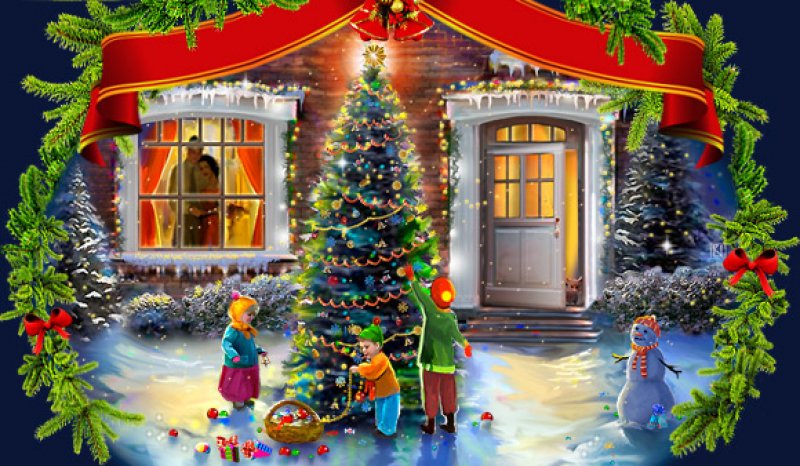 УВАЖАЕМЫЕ РОДИТЕЛИ! 
Новый год и Рождество – долгожданные праздники, любимые всеми. Игры, забавы вокруг зеленой красавицы надолго остаются в памяти детей. Мы искренне надеемся, что они будут радостными. Но не стоит забывать, что именно в период праздничных дней дома, на прогулках и в гостях вас могут поджидать самые неожиданные опасные ситуации. Чтобы избежать их или максимально сократить риск воспользуйтесь следующими правилами: 
I. Правила поведения в общественных местах во время проведения Новогодних Ёлок и в других местах массового скопления людей. 
1. Если вы поехали на новогоднее представление с родителями, ни в коем случае не отходите от них далеко, т.к. при большом скоплении людей легко затеряться. 
2. В местах проведения массовых новогодних гуляний старайтесь держаться подальше от толпы, во избежание получения травм. 
Следует: 
3. Подчиняться законным предупреждениям и требованиям администрации, полиции и иных лиц, ответственных за поддержание порядка, пожарной безопасности. 
4. Вести себя уважительно по отношению к участникам массовых мероприятий, обслуживающему персоналу, должностным лицам, ответственным за поддержание общественного порядка и безопасности при проведении массовых мероприятий. 
5. Не допускать действий, способных создать опасность для окружающих и привести к созданию экстремальной ситуации. 
6. Осуществлять организованный выход из помещений и сооружений по окончании мероприятий 
II. Правила пожарной безопасности во время новогодних праздников. 
Во время новогодних праздников, помимо обычных правил пожарной безопасности следует соблюдать ещё несколько простых норм, которые позволят вам получить от выходных дней только положительные эмоции: 
1. Не украшайте ёлку матерчатыми и пластмассовыми игрушками. 
2. Не обкладывайте подставку ёлки ватой.. 
3. Освещать ёлку следует только гирляндами промышленного производства. 
4. В помещении не разрешается зажигать бенгальские огни, применять хлопушки и восковые свечи. Помните, открытый огонь всегда опасен! 
5. Не следует использовать пиротехнику, если вы не понимаете, как ею пользоваться, а инструкции не прилагается, или она написана на непонятном вам языке. 
6. Нельзя ремонтировать и вторично использовать не сработавшую пиротехнику. 
7. Категорически запрещается применять самодельные пиротехнические устройства. 
Запрещено: 
- устраивать "салюты" ближе 30 метров от жилых домов и легковоспламеняющихся предметов, под низкими навесами и кронами деревьев. 
- носить пиротехнику в карманах. 
- держать фитиль во время зажигания около лица. 
- использовать пиротехнику при сильном ветре. 
- направлять ракеты и фейерверки на людей. 
- бросать петарды под ноги. 
- низко нагибаться над зажженными фейерверками. 
- находиться ближе 15 метров от зажженных пиротехнических изделий. 
III. Правила поведения на дороге. 
1. Переходите дорогу только на зелёный сигнал светофора. 
2. Переходить дорогу можно только на пешеходном переходе, обозначенном специальным знаком и «зеброй». При наличии подземного перехода предпочтительней использовать его при переходе через дорогу. 
3. При переходе через дорогу на пешеходном переходе, не оборудованном светофором, следует не забывать сначала посмотреть направо, а, дойдя до середины дороги, налево. 
4. Не следует перебегать дорогу перед близко едущей машиной. Лучше подождать, когда она проедет. Водитель может не успеть затормозить, а вы можете неожиданно упасть, создавая тем самым аварийно опасную ситуацию, а также ситуацию опасную для вашей жизни и жизни водителя. 
5. Не забывайте, что при переходе через дорогу автобус и троллейбус следует обходить сзади, а трамвай спереди. 
6. При проезде в пригородных поездах соблюдайте правила поведения; переходите железнодорожные пути в строго отведённых для этого местах. 
7. При пользовании общественным транспортом соблюдайте правила поведения в общественном транспорте, будьте вежливы, уступайте места пожилым пассажирам, инвалидам, пассажирам с детьми и беременным женщинам. 
Уважаемые родители, берегите себя и своих детей!